Rada Osiedla Niebuszewo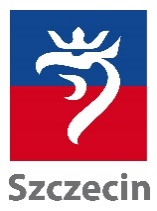 ul. Komuny Paryskiej 2/3 lok. 108, 71-674 Szczecintel./fax +4891 442 12 77www.osiedla.szczecin.plrada@niebuszewo.szczecin.plUrząd Miasta Szczecin
pl. Armii Krajowej 1, 70-456 Szczecin
            tel. +4891 42 45 226, +4891 422 24 36, 
              rada@um.szczecin.pl -  www.szczecin.plProtokół Spotkanie Rady Osiedla Niebuszewoz dniu 03.04.2017 r.Otwarcie spotkaniaPrzewodniczący Rady Osiedla stwierdził, że na spotkaniu jest kworum i spotkanie może być dalej kontynuowane. Na spotkaniu obecni są następujący członkowie rady:-zgodnie z listą obecności, która stanowi załącznik do protokołu.Przyjęcie porządku obrad z ostatniego spotkania z dnia 21.01.2017 r.W głosowaniu udział wzięło – 10Głosów za – 10Głosów przeciw - 0Głosów wstrzymujących się – 0Uchwała nr 36/17 w sprawie wniosków budżetowych na rok 2018Przewodniczący Rady Osiedla Niebuszewo przedstawił przesłane drogą elektroniczną propozycję wniosków do Budżetu na rok 2018, dodatkowo zgłoszono w trakcie spotkania dwa nowe wnioski. Wszystkie zgłoszone wnioski do budżetu miasta Szczecin na rok 2018:- Budowa małego boiska przy Przedszkolu Publicznym nr 14- Budowa małego boiska przy Przedszkolu Publicznym nr 5- Remont ul. Jarogniewa- Remont ul. Tomaszowskiej- Park Glinianka - Remont placu zabaw przy ul. Rugiańskiej- Rozbudowa placu zabaw przy Stawie Brodowskim- Kwiaty na Stawie Brodowskim oraz w pasie zielenie przy ul. Przyjaciół Żołnierza- Budowa drogi i miejsc postojowych przy Przedszkolu Publicznych nr 57- Budowa pełnej bieżni przy kompleksie sportowym przy ul. Świętoborzyców (SP nr 35)- Poprawa bezpieczeństwa na niebezpiecznych przejściach dla pieszych- Utwardzenie terenu pod siłownią plenerową przy ul. Bandurskiego- Wymiana nawierzchni bitumicznej na poliuretanową na boisku przy kompleksie sportowym przy ul. Świętoborzyców- Budowa chodnika i oświetlenia przy ul. Pszczelnej- Budowa chodnika na ul. Bandurskiego do Przedszkola Publicznego nr 14W głosowaniu udział wzięło – 10Głosów za – 10Głosów przeciw - 0 Głosów wstrzymujących się – 0Uchwała została podjętaUchwała nr 37/17 w sprawie kosztów wykonania dokumentacji projektowej budowy małych boisk przy PP nr 14 oraz przy PP nr 5Przewodniczący Rady Osiedla przedstawił kosztorys przedstawiony przez Biuro Inwestycji i Remontów Oświatowych. Koszt wykonania dwóch dokumentacji projektowych wynosi 15 tys. złotych.W głosowaniu udział wzięło – 10Głosów za – 10Głosów przeciw - 0 Głosów wstrzymujących się – 0Uchwała została podjętaUchwała nr 38/17 w sprawie lokalizacji stojaków rowerowych przy PP nr 14Przewodniczący Rady Osiedla przedstawił propozycję Pani Dyrektor Przedszkola Publicznego nr 14 znajdującego się przy ul. Bandurskiego w sprawie montażu stojaków rowerowych.W głosowaniu udział wzięło – 10Głosów za – 10Głosów przeciw - 0 Głosów wstrzymujących się – 0Uchwała została podjętaUchwała nr 39/17 w sprawie chodnika wraz ze schodami terenowymi na działkach przy ul. WarcisławaPrzewodniczący Rady Osiedla przedstawił dokumentację projektową zadania pn. budowa schodów terenowych przy ul. Warcisłąwa oraz zaproponował pozytywne zaopiniowania projektu.W głosowaniu udział wzięło – 10Głosów za – 10Głosów przeciw - 0 Głosów wstrzymujących się – 0Uchwała została podjętaUchwała nr 40/17 w sprawie wieloletnich prognoz finansowychPrzewodniczący Rady Osiedla Niebuszewo przedstawił propozycję wypracowaną 
z Michałem Przepierą, Zastępcą Prezydenta Szczecina oraz Andrzejem Grabcem, Pełnomocnikiem ds. Rad Osiedli w ZDITM w sprawie nazwy zadania będącego 
w budżecie 2017r. „Budowa miejsc parkingowych w rejonie ul. Tomaszowskiej” na zadanie „Przebudowa ul. Tomaszowskiej- dokumentacja projektowa” oraz o  dokonanie zmiany w Wieloletniej Prognozie Finansowej na lata 2017-2021 i uwzględnienie w roku 2018-2019 zadania „Przebudowa ul. Tomaszowskiej” z kwotą łączną 3,8 mln zł.W głosowaniu udział wzięło – 10Głosów za – 10Głosów przeciw - 0 Głosów wstrzymujących się – 0Uchwała została podjętaUchwała nr 41/17 w sprawie zorganizowania spotkania z Prezydentem SzczecinaPrzewodniczący Rady Osiedla zaproponował zorganizowanie spotkania z Prezydentem Szczecina w celu omówienia problemów osiedla.W głosowaniu udział wzięło – 10Głosów za – 10Głosów przeciw - 0 Głosów wstrzymujących się – 0Uchwała została podjętaUchwała nr 42/17 w sprawie harmonogramu dyżurów Rady Osiedla Niebuszewo w drugim kwartale 2017 rPrzewodniczący Rady Osiedla zaproponował harmonogram dyżurów na drugi kwartał 2017 r. W głosowaniu udział wzięło – 10Głosów za – 10Głosów przeciw - 0 Głosów wstrzymujących się – 0Uchwała została podjętaWolne wnioskiNie zgłoszono wolnych wnioskówZamknięcie spotkania